PEMERINTAH PROVINSI KALIMANTAN BARAT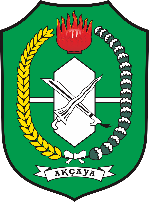    		DINAS KEPENDUDUKAN DAN PENCATATAN SIPIL     Jalan Jenderal Ahmad Yani Gedung Pelayanan Terpadu Lt. 5 Kantor Gubernur Kalimantan Barat  78124       	    Telepon (0561) 736541 Laman : https://dukcapil.kalbarprov.go.id        	    Pos-el dukcapil@kalbarprov.go.idTANDA BUKTI PENERIMAAN KEBERATANATAS PERMOHONAN INFORMASI PUBLIKNomor Pendaftaran :Pontianak,Petugas Pelayanan Informasi,( …………………………….. )Nama:............................................................................................Alamat:....................................................................................................................................................................................................................................................................................No. Telp/Email:............................................................................................Subyek Keberatan:............................................................................................................................................................................................................................................................................................................................................................................................................................................................................Telah menerima pernyataan keberatan atas permohonan informasi TERTULIS/TIDAK TERTULIS*Telah menerima pernyataan keberatan atas permohonan informasi TERTULIS/TIDAK TERTULIS*Telah menerima pernyataan keberatan atas permohonan informasi TERTULIS/TIDAK TERTULIS*